2025 Guadeloupe HolidaysGuadeloupe 2025 CalendarGuadeloupe 2025 CalendarGuadeloupe 2025 CalendarGuadeloupe 2025 CalendarGuadeloupe 2025 CalendarGuadeloupe 2025 CalendarGuadeloupe 2025 CalendarGuadeloupe 2025 CalendarGuadeloupe 2025 CalendarGuadeloupe 2025 CalendarGuadeloupe 2025 CalendarGuadeloupe 2025 CalendarGuadeloupe 2025 CalendarGuadeloupe 2025 CalendarGuadeloupe 2025 CalendarGuadeloupe 2025 CalendarGuadeloupe 2025 CalendarGuadeloupe 2025 CalendarGuadeloupe 2025 CalendarGuadeloupe 2025 CalendarGuadeloupe 2025 CalendarGuadeloupe 2025 CalendarGuadeloupe 2025 CalendarJanuaryJanuaryJanuaryJanuaryJanuaryJanuaryJanuaryFebruaryFebruaryFebruaryFebruaryFebruaryFebruaryFebruaryMarchMarchMarchMarchMarchMarchMarchSuMoTuWeThFrSaSuMoTuWeThFrSaSuMoTuWeThFrSa123411567891011234567823456781213141516171891011121314159101112131415192021222324251617181920212216171819202122262728293031232425262728232425262728293031AprilAprilAprilAprilAprilAprilAprilMayMayMayMayMayMayMayJuneJuneJuneJuneJuneJuneJuneSuMoTuWeThFrSaSuMoTuWeThFrSaSuMoTuWeThFrSa12345123123456767891011124567891089101112131413141516171819111213141516171516171819202120212223242526181920212223242223242526272827282930252627282930312930JulyJulyJulyJulyJulyJulyJulyAugustAugustAugustAugustAugustAugustAugustSeptemberSeptemberSeptemberSeptemberSeptemberSeptemberSeptemberSuMoTuWeThFrSaSuMoTuWeThFrSaSuMoTuWeThFrSa1234512123456678910111234567897891011121313141516171819101112131415161415161718192020212223242526171819202122232122232425262727282930312425262728293028293031OctoberOctoberOctoberOctoberOctoberOctoberOctoberNovemberNovemberNovemberNovemberNovemberNovemberNovemberDecemberDecemberDecemberDecemberDecemberDecemberDecemberSuMoTuWeThFrSaSuMoTuWeThFrSaSuMoTuWeThFrSa1234112345656789101123456787891011121312131415161718910111213141514151617181920192021222324251617181920212221222324252627262728293031232425262728292829303130Jan 1	New Year’s DayApr 18	Good FridayApr 21	Easter MondayMay 1	Labour DayMay 8	Victory Day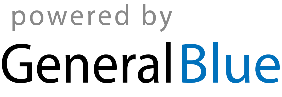 May 25	Mother’s DayMay 27	Abolition of SlaveryMay 29	Ascension DayJun 9	Whit MondayJul 14	Bastille DayJul 21	Victor Shoelcher DayAug 15	AssumptionNov 1	All Saints’ DayNov 11	Armistice DayDec 25	Christmas Day